Документ предоставлен КонсультантПлюс
Как опекуну заполнить отчет о хранении, использовании и управлении имуществом несовершеннолетнего подопечного?Опекун или попечитель несовершеннолетнего должен ежегодно отчитываться перед органом опеки и попечительства о хранении, использовании и управлении имуществом своего подопечного. Письменный отчет за истекший год представляется не позднее 1 февраля текущего года, если иной срок не установлен договором об опеке (ч. 1 ст. 25 Закона от 24.04.2008 N 48-ФЗ).Рассмотрим подробнее порядок заполнения каждого из разделов данного отчета.Общие сведения об опеке или попечительствеВ заголовке отчета нужно указать, за какой год составлен отчет.Далее опекун или попечитель приводит сведения о себе: Ф.И.О.; полный адрес проживания (с индексом); вид и реквизиты документа, удостоверяющего личность; дату и место рождения; контактные телефоны; место работы и должность.В отчете также указываются Ф.И.О. несовершеннолетнего подопечного, полный адрес его проживания (с индексом) и дата установления опеки или попечительства либо передачи на воспитание в приемную семью.Сведения об имуществе несовершеннолетнего подопечногоВ данном разделе указываются сведения об имуществе подопечного: недвижимости, транспорте, денежных средствах на банковских счетах, ценных бумагах.Недвижимое имущество перечисляется по видам (земельные участки с указанием их вида, жилые дома, квартиры и т.д.). В отношении каждого объекта обозначаются основание его приобретения (например, покупка, мена, дарение, наследование), дата и номер соответствующего договора или акта, адрес места нахождения, площадь и сведения о государственной регистрации прав на объект.В отношении транспортных средств отражаются вид и марка легковых автомобилей и иных транспортных средств, основания приобретения, дата и номер соответствующего договора или акта, место регистрации.В отношении денежных средств на банковских счетах приводятся наименование и адрес кредитной организации, в которой открыт счет, вид счета (депозитный, текущий, расчетный, ссудный и др.), валюта счета, дата его открытия и номер, остаток на счете и процентная ставка по вкладу. Остаток на счете указывается на конец отчетного периода. Для счетов в иностранной валюте остаток указывается в рублях по курсу Банка России на конец отчетного периода.В отношении ценных бумаг указываются следующие сведения:а) в отношении акций и иного участия в коммерческих организациях - полное и сокращенное наименование организации и ее организационно-правовая форма, адрес места нахождения, размер уставного капитала на конец отчетного периода, доля участия (в процентах), наименование, дата и номер документа, служащего основанием долевого участия в организации (учредительного договора, договора купли-продажи, дарения, свидетельства о наследстве и др.);б) в отношении иных ценных бумаг - вид ценной бумаги (облигации, векселя и др.), юридическое лицо, выпустившее ценную бумагу, ее номинальная стоимость, количество и общая стоимость ценных бумаг каждого вида. Общая стоимость ценных бумаг указывается исходя из стоимости их приобретения, а при невозможности ее определения - исходя из рыночной или номинальной стоимости.Также указывается суммарная стоимость всех ценных бумаг на конец отчетного периода.Сведения о сохранности имущества несовершеннолетнего подопечногоВ разделе необходимо отразить вид имущества и сведения об изменении его состава, подтвержденные соответствующими документами, с указанием:даты получения средств со счета несовершеннолетнего подопечного;даты и номера акта органа опеки и попечительства, разрешающего произвести действия, изменяющие состав имущества несовершеннолетнего.Сведения о доходах несовершеннолетнего подопечногоВ разделе следует указать вид и размер дохода несовершеннолетнего подопечного в отчетном периоде. Такими доходами могут быть, в частности, алименты, пенсия, пособия и иные социальные выплаты, компенсационные выплаты и дополнительное ежемесячное материальное обеспечение, единовременные страховые выплаты в возмещение ущерба, причиненного жизни, здоровью и имуществу подопечного, наследуемые и полученные в дар денежные средства.Сведения о доходах от имущества несовершеннолетнего подопечногоВ данном разделе необходимо перечислить доходы, в частности, от следующего имущества подопечного:от реализации и сдачи в аренду (наем) недвижимого имущества (земельных участков, домов, квартир, гаражей), транспортных и иных механических средств;от вкладов в банках и иных кредитных организациях;от ценных бумаг и долей участия в коммерческих организациях.В отчете отражаются место нахождения имущества, размер полученного дохода, наименование и адрес кредитной организации, номер расчетного счета, на который поступил доход. В случае реализации имущества подопечного в отчете указываются дата и номер акта органа опеки и попечительства, разрешающего отчуждение имущества, а также дата и номер соответствующего договора.Сведения о расходах за счет имущества несовершеннолетнего подопечногоВ указанном разделе приводятся сведения о сумме расходов по соответствующим группам:оплата лечения несовершеннолетнего гражданина в медицинских организациях;приобретение товаров длительного пользования, стоимость которых превышает установленный двукратный размер величины прожиточного минимума на душу населения в целом по РФ;ремонт жилого помещения несовершеннолетнего гражданина.Указываются также даты получения средств со счета несовершеннолетнего и даты произведенных за счет этих средств расходов для нужд подопечного.Сведения об уплате налогов на имущество несовершеннолетнего подопечногоВ разделе необходимо отразить вид уплаченного налога (налог на имущество физических лиц, транспортный, земельный налоги, НДФЛ), дату его уплаты, а также наименование, номер и дату платежного документа.К отчету прилагаются документы (копии товарных чеков, квитанции об уплате налогов, страховых сумм и другие платежные документы), подтверждающие указанные в нем сведения. Количество листов прилагаемых документов указывается в последней строке отчета.В завершение опекун или попечитель проставляет в отчете свои Ф.И.О. и подпись."Электронный журнал "Азбука права", 26.01.2021В ежегодном отчете опекуна или попечителя несовершеннолетнего указываются, в частности, сведения о состоянии имущества подопечного, его доходах, а также расходах, произведенных за счет имущества подопечного.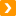 См. также: Какие выплаты полагаются усыновителю, опекуну, попечителю?